NAGYKOVÁCSI NAGYKÖZSÉG ÖNKORMÁNYZATAÜGYRENDI BIZOTTSÁGELNÖKEMEGHÍVÓNagykovácsi Nagyközség ÖnkormányzatÜgyrendi bizottságának üléséreAz ülés helye: 		Öregiskola Közösségi Ház és KönyvtárIdőpontja: 		2021. november 15. (hétfő) 17 óra Napirend: Nyílt ülés:Nagykovácsi Nagyközség Önkormányzatának 2021. évi költségvetéséről szóló 3/2021. (II. 18.) önkormányzati rendeletének 3. sz. módosítása E – 116Előterjesztő: Kiszelné Mohos Katalin polgármesterElőadó: Perlaki Zoltán osztályvezetőTárgyalja: PB, ÜBDöntés a Nagykovácsi Nagyközség településképének védelméről szóló 28/2017. (XII.18.) önkormányzati rendelet módosításának megrendeléséről E – 109Előterjesztő: Kiszelné Mohos Katalin polgármesterElőadó: Györgyi Zoltán főépítészTárgyalja: ÜBZárt ülés:Tájékoztatás törvényességi felhívásról E – 113Előterjesztő: Kiszelné Mohos Katalin polgármesterElőadó: Grégerné Papp Ildikó jegyzőTárgyalja: ÜB, PBAz előterjesztés pótlólag kerül kiküldésre.Nagykovácsi, 2021. november 11.Tegzes Endre sk.  bizottsági elnök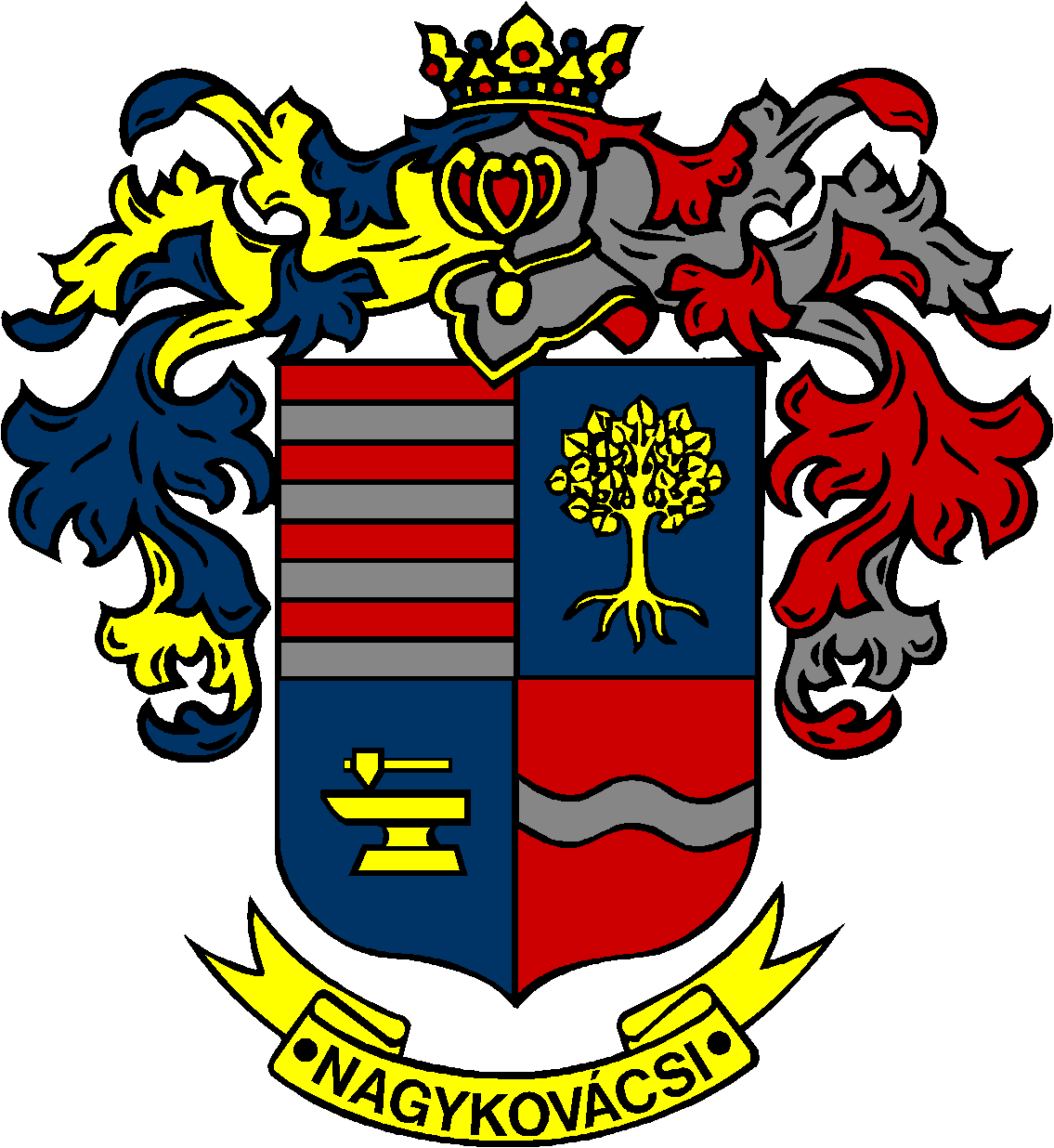 